българска търговско – промишлена палата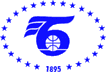 www.bcci.bgПРЕДВАРИТЕЛНА ПРОГРАМА към 28.04.2014г..Бизнес делегация до Словения, придружаваща Министъра на икономиката и енергетиката на Република България, г-н Драгомир Стойнев, по време на неговото официално посещение в гр. Любляна, (29-30май2014.)Четвъртък, 29 май 201416.00ч..- Излитане от летище София16.15ч. – Кацане в Белград18.20 ч. – Излитане от Белград19.40 ч.- Кацане в Любляна20.30 ч. Настаняване в хотелСвободо времеПетък, 30 май 2014г.07.30  – Закуска08.30 - Отпътуване от хотелаБългаро – словенски бизнес форум09.30 Регистрация 10.00 – Официално открване от Министъра на икономиката на Словения (ТВС)10.05 – Приветствие от Министъра на икономиката и енергетиката на Република България – г-н Драгомир Стойнев10.10 – Презентация на икономическия и инвестиционен климат на България – г-н Драгомир Стойнев (ТВС)10.30 – Приветствие от представител на словенските партньори10.35 – Приветствие от представител на БТПП10.40 – Представяне на българските фирми11.10 – 13.00 Двустранни срещиОбядПешходна туристическа обиколка и свободно време20.00 Вечеря за българската бизнес делегация, организирана от БТППСъбота, 31 май 2014г.07.00 Отпътуване от хотела10.05 – Излитане от Любляна11.25 -Кацане в Белград13.20 –Излитане от Белград15.30 Кацане в София